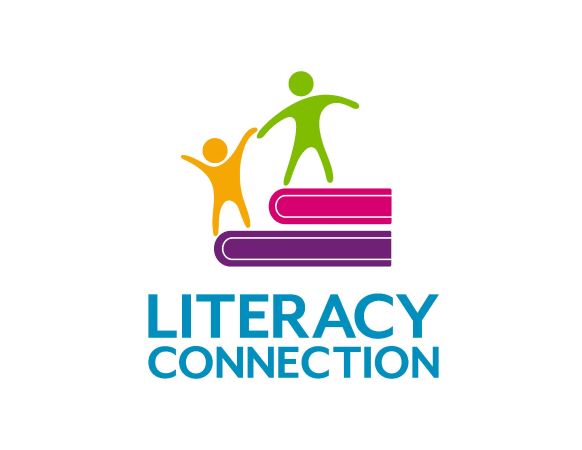 MONTHLY PAIR TUTORING REPORTDue by the 10th of the following month. Completed forms can be:Mailed: 59 E. Clairmont Dr., Hendersonville NC 28759E-mail: see the list on leftDropped off at the office or in Literacy Connection box at the Henderson County Library TUTORING:  Record tutor prep and travel (round trip time, not mileage) and tutor/student face-to-face class time.  (Please round to the nearest ¼-hour and do not use military time.)TUTOR – OTHER HOURS THIS MONTH* (consult with staff, office work, special events): __________________*Do not include hours for Tutor Training, In-Service Trainings or Tutor Networks, which are recorded separately.See ReversePRIMARY TEXT(S) USED:  ________________________________________________________________________ADDITIONAL COMMENTS:  Challenges, Victories, General Observations/Documentation of Distance Learning.________________________________________________________________________________________________________________________________________________________________________________________________________________________________________________________________________________________________________________________________________________________________________________________________________________________________________________________________________________________________________________________________________________________________________________________________________________________________________________________________________________________________________________________________________________________________________________________________________________________________________________________________________________________________________________________________________________________________________________________________________________________________________________________________________________________________________________________________________________________________________________________________________________________________________________________________________________________________________________________________________________________________________________________________________________________________________________________________________________________________________________________________________________________________________________________________________________________________PLEASE CALL YOUR COORDINATOR (696-3811) IF YOU HAVE ISSUES, QUESTIONS, OR NEED ADDITIONAL MATERIALS.CHANGES IN STUDENT OR TUTOR DATAComplete this section only if there are changes to the information indicated.New Tutoring Site/Days/Times: ______________________________________________________________________Student Mailing Address: ___________________________________________________________________________________Home Phone: ________________________________	Cell Phone: ___________________________________Email: __________________________________________	Other: ____________________________________Tutor Mailing Address:  ___________________________________________________________________________Home Phone: ________________________________	Cell Phone: ___________________________________Email __________________________________________	Other: ____________________________________Student Progress ChecklistPlease answer the following questions as they pertain to the CURRENT MONTH ONLY.Please respond with to the following questions. Student is attending MOST of their scheduled tutoring sessions. Yes / No / UnknownStudent is completing homework as assigned. Yes / No / UnknownI feel this student has shown measurable progress this month. Yes / No /UnknownStudent calls or texts when they are unable to attend tutoring.  Yes / No / UnknownDoes this student appear to struggle with retaining information or learning / understanding material?    Yes / No / UnknownDoes this student struggle with transportation issues that cause him/her to miss tutoring sessions?   Yes / No / UnknownIf you have concerns about any of the above, please explain below. What are you experiencing? How can we help? _________________________________________________________________________________________________________________________________________________________________________________________________________________________________________________________________________________________________________________________________________________________________________________________________________________________________________________________________________________________________________________________________________________________________________________________________________________________________________________________________________________________________________________________________________________FOR MONTH/YEAR:FOR MONTH/YEAR:STUDENT:   TUTOR:DATESTUTORING(Face-to-Face)TUTORING(Face-to-Face)TUTORING(Face-to-Face)COMMENTS(Lesson/skills/goals worked on,reason for absences, etc.)PREPTRAVELTUTORINGTOTALS